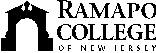 RAMAPO COLLEGE OF NEW JERSEYOffice of Marketing and CommunicationsPress ReleaseSeptember 4, 2019Contact:   Angela Daidone201-684-7477news@ramapo.eduRamapo College Welcomes Largest-Ever Incoming ClassMAHWAH, N.J. -- Look who has arrived! Ramapo College of New Jersey welcomed a total of 1,597 students, including transfer and 1,037 first-year students—the largest-ever freshman class—during the campus check-in and move-in as well as traditional Arching Ceremony on September 1. “What an incredible day it was to welcome the largest class in Ramapo’s 50-year history to campus,” said Christopher Romano, vice president of Enrollment Management and Student Affairs. “These classes, both first year and transfer, were selected from a collective applicant pool of 8,500 students and represent among the most academically prepared and diverse classes we have ever enrolled here at Ramapo. We know that the experiences, drive, intellect and passion they bring with them to Ramapo will be palpable immediately on our campus and we look forward to the contributions they will make.”Some quick facts:*The Class of 2023 boasts 1,037 first-year students, the largest in Ramapo's history, representing an enrollment growth of six percent compared to last year. (Previous high number was 978). These students were selected from 7,329 applicants (also the most in our history).*All 21 New Jersey counties are represented.*Students additionally hail from eight different states.*The College welcomes 16 international first-year students from six foreign countries.*Demographically, 58 percent of the incoming freshman class are female while 42 percent are male.*121 incoming students will participate in Roadrunner athletics, and 53 are participating in the College’s Leaders in Service program.*84 students are participating in the Educational Opportunity Fund (EOF) program.*Top Majors of incoming freshmen: Nursing, Undeclared, Biology, Business and Computer Science.*Top male names are Matthew, Nicholas, Andrew, Michael and Joseph.*Top female names are Emily, Samantha, Nicole, Emma and Victoria.						###Ramapo College of New Jersey is the state’s premier public liberal arts college and is committed to academic excellence through interdisciplinary and experiential learning, and international and intercultural understanding. The College is ranked #1 among New Jersey public institutions by College Choice, and is recognized as a top college by U.S. News & World Report, Kiplinger’s, Princeton Review and Money magazine, among others. Ramapo College is also distinguished as a Career Development College of Distinction by CollegesofDistinction.com, boasts the best campus housing in New Jersey on Niche.com, and is designated a “Military Friendly College” in Victoria Media’s Guide to Military Friendly Schools.Established in 1969, Ramapo College offers bachelor’s degrees in the arts, business, humanities, social sciences and the sciences, as well as in professional studies, which include business, education, nursing and social work. In addition, the College offers courses leading to teacher certification at the elementary and secondary levels, and offers graduate programs leading to master’s degrees in Accounting, Business Administration, Educational Technology, Educational Leadership, Nursing, Social Work and Special Education.